Жумабекова Азиза ЭмзебековнаОсновные     сведенияОбразованиеОпыт  научно-педагогической  работыОбщий стаж  педагогической работы 37 летПреподаваемые    дисциплиныПубликационная   активностьПовышение   квалификацииГрамоты,    благодарностиДата  рождения15.10.1960 год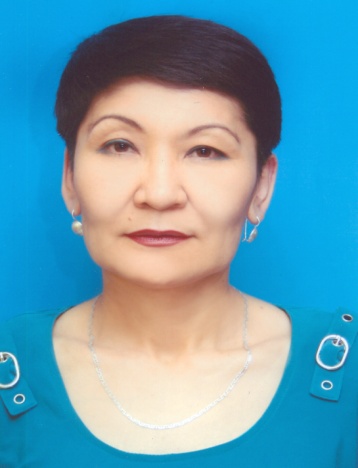 должностьСтарший  преподаватель кафедры«Физическая  культура»вид спортаЛегкая атлетикаСпортивная квалификацияКМСГод  окончанияОфициальное названиеучебногозаведенияСпециальность направлениеКвалификация1981Карагандинский  педагогический институт физического воспитанияФизическое воспитаниеУчитель физкультурыПериод  работыОфициальное название организации, структурное подразделениеДолжность    1981-1986Чимкентский филиал АГМИПреподаватель   1986-1988Средняя школа № 26 г. ТемиртауВоспитатель      1988-1990Детская спортивная  юношеская  школаТренер1990ЮКМАСтарший преподавательНаименованиеФизическая   культураНаименование   конференции  ГодТема статьиМеждународная  научно- практической конференция «Еуразиялық экономикалық одақ: интеграция және мәдениетаралық қарым-қатынас»2015«Стреске қарсы тыныштандырушы дем алу әдістері»Международная  научно- практической конференция «Түркі халықтарының тарихы мен мәдениеті-қазақ хандығының рухани өзегі»2015«Жалпы білім беру мектебінің тәжірибесіндегі жоғары сынып оқушыларында  өнегелі құндылықтарды тәрбиелеу мәселесінің жағдайы»Международная  научно- практической конференция«ЕХРО  2017- дорога в будущее»2016«Қайта өркендеу дәуірі»Международная  научно- практической конференция «Білім беру жүйесіндегі құзреттілік пен даму мүмкіндіктері» 2016«Денсаулық – басты байлық»Международная  научно- практической конференция «Білім беру жүйесіндегі рухани жаңғыружүйесі және әлемдік тәжірибе»2017«Гимнастика жаттығуларын орындауын жеңілдету әдістері»Международная  научно- практической конференция «Білім беру жүйесіндегі рухани жаңғыру жүйесі және әлемдік тәжірибе»2017«Жас гимнастшыларды дайындау бастапқы кезеңдегі тәсілдік дайындық»ГодпрохождНазвание программы и объем программы в часахОфициальноеназвание    организации2015  «Физическая культура и спорт»-72 часаРГК Национальный научно-практический центр физической культуры2017 Модуль - «Эффективный преподаватель»-54 часаАО  «ЮКГФА»2017«Информационно-коммуникационные технологии» 54 часаАО «ЮКГФА»НазваниеНаименование организации выдавшей награду, грамоту, благодарность    Год     присвоения«Благодарственное письмом» Аким города Шымкента  и Председатель горизберком1992Министерство Здравоохранения  РКЮКО Профсоюзом  работников  здравоохранения2004«Почетной грамотой»  Министерство Здравоохранения  РК2004«Алғыс»  Министерство Здравоохранения  РК2010 «Құрмет грамотасы»  ЮКО Профсоюзом  работников  здравоохранения2011